Опрос на предмет определения степени удовлетворенности населения уровнем безопасности финансовых услуг, оказываемых организациями кредитно-финансовой сферы
Банком России в целях повышения защищенности розничных инвесторов и удовлетворенности потребителей продуктами (услугами) финансовых организаций организовано проведение опроса населения для определения уровня доверия клиентов (физических и юридических лиц) к безопасности реализуемых электронных технологий и сервисов.Прохождение опроса возможно по QR-коду и по ссылке.Опрос является анонимным.Ссылки на QR-код и Интернет-ресурс(анкета для физических лиц)Опрос на предмет определения степени удовлетворенности населения уровнем безопасности финансовых услуг, оказываемых организациями кредитно-финансовой сферы
Банком России в целях повышения защищенности розничных инвесторов и удовлетворенности потребителей продуктами (услугами) финансовых организаций организовано проведение опроса населения для определения уровня доверия клиентов (физических и юридических лиц) к безопасности реализуемых электронных технологий и сервисов.Прохождение опроса возможно по QR-коду и по ссылке.Опрос является анонимным.Ссылки на QR-код и Интернет-ресурс(анкета для юридических лиц)QR-код анкеты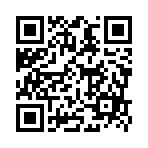 Ссылка на Интернет-ресурс анкетыhttps://forms.gle/A36EQ7wVqTHHjzNTAQR-код анкеты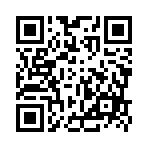 Ссылка на Интернет-ресурс анкетыhttps://forms.gle/uc9LJoVXKs1NirwH9